姑苏民卫〔2021〕37 号 关于印发《2021年姑苏区社区卫生工作要点》的通知各有关单位：2021年是“十四五”开局之年。按照党的十九大会议和习近平总书记在全国卫生和健康大会上讲话精神，根据区委、区政府以及上级行政部门工作部署，为进一步加强社区卫生体系建设，扎实推进社区卫生的各项工作，经研究决定，现将《2021年姑苏区社区卫生工作要点》印发给你们，请认真遵照实施。苏州市姑苏区民政和卫生健康局苏州国家历史文化名城保护区民政和卫生健康局2021年3月25日2021年姑苏区社区卫生工作要点2021年是“十四五”开局之年。根据区委、区政府以及上级行政部门工作部署，姑苏区社区卫生将紧紧围绕市、区对基层卫生高质量发展的要求，全面推进全区社区卫生工作高质量发展，确保社区卫生各项工作迈好开局第一步。一、抓实抓细，严格落实疫情防控常态化要求（一）加强预防接种管理加强力量配备，积极完成新冠肺炎疫苗接种任务。严格落实《疫苗管理法》等法律法规和工作规范,强化日常管理和预防接种工作风险防范与应急处置, 提高规范开展预防接种的技能和水平。大力推进预防接种分时段预约，减少人群聚集，改善接种环境。（二）加强发热诊室建设按照“应设尽设、布局合理、条件合格、工作规范”原则，娄江、留园2家社区医院设置发热诊室，其它社区卫生服务机构设置预检分诊点，按规范要求开展预检分诊工作，充分发挥基层“哨点”作用，提高对传染病患者的发现和预警能力。（三）全力做好常态化疫情防控工作坚决克服麻痹思想、厌战情绪、侥幸心理,对照《江苏省基层（农村）医疗卫生机构新冠肺炎疫情防控措施指引(试行)》等要求，加快补齐疫情防控短板弱项，严格落实“四早”措施,持续加强疫情防控宣传和健康教育，强化院感防控,做好转运接驳、密接监测、样品采集、流行病学调查、业务指导、健康宣教等各项工作，进一步完善聚集性疫情处置队伍建设，确保能及时响应疫情突发事件，全力做好常态化疫情防控工作。二、全力扩容提质，完成区政府实事项目及重点项目（一）持续推进体系建设按照市委市政府相关文件要求，以“一中心带多站”为方向，逐步构建与姑苏区经济社会发展相匹配的社区卫生服务体系。年内，推进重点项目建设并全面完成区政府实事项目。完成双塔街道锦帆社区卫生服务中心、平江街道西北街社区卫生服务中心、苏锦街道平江新城社区卫生服务中心、白洋湾街道和泰社区卫生服务中心等四家大体量社区卫生服务中心的建设。扩建金阊街道彩香二村社区卫生服务站，完善里河社区卫生服务站建设，并配合相关街道新建一批为老服务中心内嵌社区卫生服务站。（二）继续开展基层中医药服务能力提升工程（三期）继续推进姑苏区基层中医药服务能力提升工程（三期），一是开展中医医联体“三个一”工程（彩香一村中心创建一个肛肠病中医特色诊疗区、三香中心孵化一个中医健康体重管理诊疗项目、全区建立一个区域中药饮片集中配送到家管理平台）。二是开展社区中医药服务“百千万”工程（开展百场中医健教活动、惠及数千名百姓免费享受基层中医药发展成果，为5万人50岁以上居民和0-6岁儿童提供中医药健康管理服务）。鼓励基层中医师参加全科医生规范化培训及转岗培训。三、推进医防协同，提升公共卫生服务能力和水平（一）明确年度工作任务，提高服务精准度全面落实14大类55项国家基本公共卫生服务规范内容，推动基本公共卫生服务均等化。以常住人口为基数，全区人均基本公共卫生服务经费标准提高到90元/人。居民健康档案建档率、儿童建档率分别达90%以上，进一步推动电子健康档案向个人开放，开放率达到65%以上，适龄儿童（包括流动人口）国家免疫规划疫苗接种率、新生儿访视率、儿童健康管理率、产后访视率分别达到90%以上，早孕建册率85%以上，65岁以上老年人健康管理率达70%以上，35岁以上高血压、糖尿病的规范管理率达60%以上，严重精神障碍患者规范管理率达90%以上，肺结核患者管理率达90%以上，老人、儿童中医药健康管理率达65%以上，传染病、突发公卫事件报告率达100%，区域基本避孕药具发放覆盖率达20%以上。（二）注重重点项目质量提升，提高群众满意度按照国家基本公共卫生服务规范对居民电子健康档案进行核查，在保障个人信息安全的情况下，进一步推动电子健康档案向个人开放，年内开放率达65%以上。发挥“互联网+”优势，进一步整合分散的医疗、基本公共卫生和健康信息，促进基本公共卫生服务工作质量、工作效率提升。结合实际情况，整合预约挂号、在线健康状况评估、体检结果在线查询、用药指导等功能，方便群众查询自身健康信息、合理利用医疗资源，调动群众参与自我健康管理的积极性，提高群众获得感。（三）完善信息平台，提高监管能力进一步加快卫生信息化平台建设，实现医疗机构诊疗信息、健康信息共享，充分应用信息化手段，加强对项目实施的日常监测和监管，提高对基本公共卫生服务数量、质量、效果、居民满意度分析、考核和评价的客观性、公平性和准确性。统筹推进居民电子健康档案务实应用、重点人群年度体检、随访等模块功能提升，加强用户权限管理，保障数据安全，提高数据运行的有效性。严格实行项目数据上报逐级审核制度，上报数据要真实准确，与信息平台数据保持一致， 实行“谁报送，谁负责”。（四）持续推进,做优做实家医签约服务大力推进基层首诊式签约，积极引导和推广“点单式”签约，常住人口签约率达35%，重点人群签约率达65%，积极推广健康管理综合服务包签约，力争健康管理服务包签约率达重点人群的3%，在去年的签约基础上切实做好续约、履约服务。保障老年人、残疾人等十类重点人群签约服务，将肿瘤、骨质疏松、慢阻肺等常见疾病纳入签约服务重点范围，在原有签约基础上对现有在册离休干部逐个核实签约、续约。优化签约服务平台，以信息平台质控为抓手，围绕家医签约服务内容、知晓、履约、综合满意度等多维度数据进行信息平台质控。以工作创新为手段，不断提升家庭医生服务的深度及宽度，锦帆中心、桐星中心、润达中心积极争创江苏省星级家庭医生工作室。四、借力医联体，提升医疗卫生服务能力（一）深入开展互联网+医疗健康服务借助市级远程医疗平台，统筹辖区内远程会诊、远程影像诊断、远程心电诊断、远程血压监测、远程培训等项目开展。接受远程医疗协作网牵头医院开展远程医疗、远程培训、教学查房、技术指导和教学病例讨论等，提升基层医疗服务能力，提高优质医疗资源可及性；接受上级成员单位对相关专业进行质控和业务指导；在保障医疗质量的前提下，建立完善远程医疗协作网内的检验检查结果互联互通机制，减少重复检查，减轻患者就医负担。（二）打造专病专科医联体项目合作深入实施健康市民“531”行动倍增计划，依托上级社区防治指导中心，完善儿童哮喘、慢性阻塞性肺疾病、睡眠障碍、中老年骨质疏松、儿童常见健康问题、成人“三高”临界等项目工作方案具体落实，通过各类形式承担辖区目标人群大量筛查工作，为高危人群建立疾病档案和工作记录，主动参加业务培训，掌握专科疾病防治相关知识，积极开展社区居民健康教育，普及疾病常识，建立疾病早期筛查、初步诊断和防治体系。（三）继续发挥药联体合作优势在药联体专家指导下加强各机构药事管理和治疗小组管理。以常见病、慢性病用药为切入点，社区卫生服务机构基本药物配备充分借鉴药联体医院，邀请药联体专家参加社区卫生服务机构诊疗项目用药配备评估。优化药联体医院“明星”自制制剂调拨工作，方便百姓。稳步推进国家集中采购药品工作，机构参与药联体医院组织的中选药品临床疗效评价项目。开展区域处方智能审核项目，与药联体医院协力，实时发现不合理用药问题，促进社区安全合理用药。（四）深化护联体合作模式开展多种形式延续基层护理服务，提高护理服务水平。继续选派社区护理骨干至市立医院北区进修，提升基层护理人员基本技能、急救技能、专业护理技能等临床护理技术服务能力。在姑苏区社区卫生服务机构全科护理实训点长期开展护理技能、护理新知识、新理念、院感知识等技能的培训考核，邀请三级医院护理专家，进行静疗知识、院感工作等专业内容的培训指导，引进基层优质护理资源，提升基层护理能力向上级医院同质化方向发展。（五）推进机构特色诊疗，打造基层特色科室借助医联体医院优质资源和强大的技术支持，积极打造“一机构一特色”工作任务。探索基层专科服务新模式，配合推进苏州市名医工作室项目，三香中心、彩香一村中心积极参与高洁针灸工作室和仰嘉轩疼痛专病工作室打造工作。锦帆中心依托苏大附一院心血管内科专业团队技术支撑，开展房颤（心律失常）联合门诊。平江新城中心完成升级改造后，拟建康复床位86张，利用苏大附一院、市立医院等三级医院的医疗资源，实现“联合病房”，让居民享受三级医院的住院服务。年内拟建成润达中心中医科、平江新城中心儿科等省级特色科室1-2家，留园中心骨质疏松科等市级特色科室2-3家。娄江、留园2家社区医院建成专家工作室（联合病房）。五、衔接医疗养老，加快推进医养融合发展进一步落实《全区加快发展医养融合养老服务工作的实施意见》和《姑苏区医养融合十大重点任务》，针对 “养老机构”“日间照料”“居家养老”三种模式，提供相对应的服务。形成以“信息化为支撑、医养融合为重点、医联体为保障、家庭病床为延伸”的家庭医生创新工作模式，进一步健全医疗卫生机构与养老机构合作机制，为老年人提供全方位的健康综合管理服务。针对养老机构中年满60周岁，符合住院指征需要住院，但因患心脑血管疾病、老年痴呆、晚期恶性肿瘤等长期瘫痪在床而行动不便住院确有困难者，尽量开展家庭病床等预约上门服务，为养老机构中的老年人提供实时动态的基本医疗。依托医联体的开展，对家庭病床中疾病变化的老年人提供精准的双向转诊服务。通过签订协议和落实巡诊制把社区卫生服务机构医疗资源辐射到社区领域，派全科医生和护士组成服务分队，长期进驻社区日间照料机构，提供健康咨询、中医适宜技术、血压监测、血糖控制等基本医疗和慢性病管理服务。继续为居家老人提供上门医疗、双向转诊等基础性服务，全面提升为老健康管理综合服务水平。进一步扩大家庭病床的服务覆盖面，年内家庭病床达到1100张。六、加强要求，全面提升综合管理水平（一）扎实开展优质服务基层行活动在去年创建成果的基础上，各社区卫生服务中心对照标准，持续提升改进。全区复审通过率100%，年内，完成基本标准达100%的创建目标。新增平江新城社区卫生服务中心达到推荐标准。（二）强化绩效考核建立社管中心对各机构月度督导工作机制，进一步完善机构绩效考核制度，做好月度督导和机构绩效考核工作。各机构进一步完善内部绩效考核及分配机制,充分利用激励手段，激发员工工作主观能动性及创新性，促进机构内部、外部满意度双提升，切实提高社区卫生服务能力。（三）加强财务人事管理落实好长三角医保结算一体化，完成电子票据的结算及电子医保卡更替，实现脱卡收费。推进机构审计工作全覆盖，上线新记账系统监督机构现金管理，开展预算的绩效综合量化考核。根据各机构人员需求，加强人员招聘，有序推进疫情防控一线定向招聘、省统一招聘等各项招聘工作，积极提升招聘效率及效果。切实做好专技岗位聘用、卫生人才评选等工作。（四）提升信息宣传质量在完成年度目标任务的基础上，全面提升信息宣传工作质量。完善信息宣传的规范化、制度化及网络化建设，打造好通讯员队伍，加强党政信息撰写，加强宣传素材的报送，及时、准确、高效地完成各项宣传工作任务。积极宣传新政策、新项目、新技术和新建设，深入挖掘基层卫生各条线先进事迹、先进人物，向社会展现好姑苏区社区卫生形象，最大限度地发挥信息宣传对整体工作助推作用。（五）加强党建工作落实好三会一课制度，充分利用好学习强国等平台，加强政治理论学习。积极开展主题教育，做好智慧党建平台的维护。开展“争当表率、争做示范、走在前列”主题大讨论、“学四史”主题教育活动，认真做好党员发展工作，扎实推进“书记项目”，积极参与党建共建活动等。（六）严格做好安全生产各项工作根据上级部门对安全生产工作总体部署，扎实开展安全生产专项整治行动，进一步加强医疗卫生机构危险化学品使用安全管理，进一步加强对各机构安全生产工作过程把控，进一步明确岗位职责、工作要求以及考核追责机制，推动安全发展理念落地生根，强化安全生产基础工作，为安全生产长效管理打下坚实基础，确保消防、建筑、医疗等各类事故零发生。附件：2021年姑苏区社区卫生服务中心工作任务明细表附件：2021年姑苏区社区卫生服务中心工作任务明细表（一）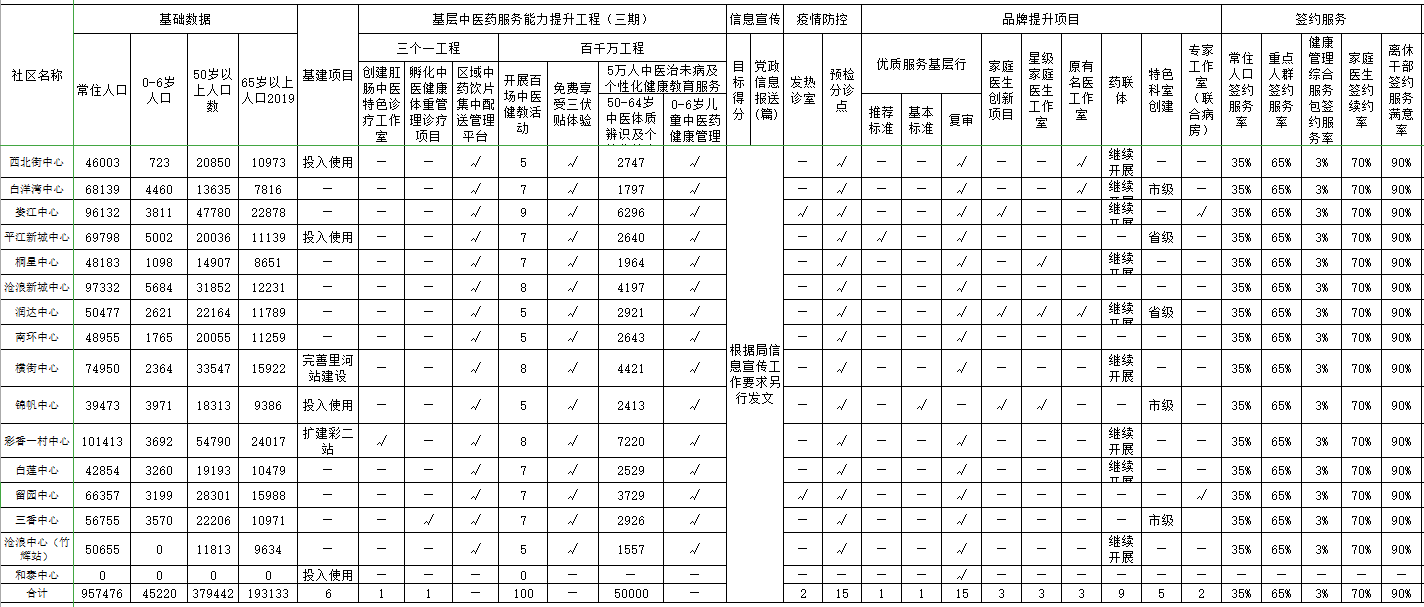 2021姑苏区社区卫生服务中心工作任务明细表（二）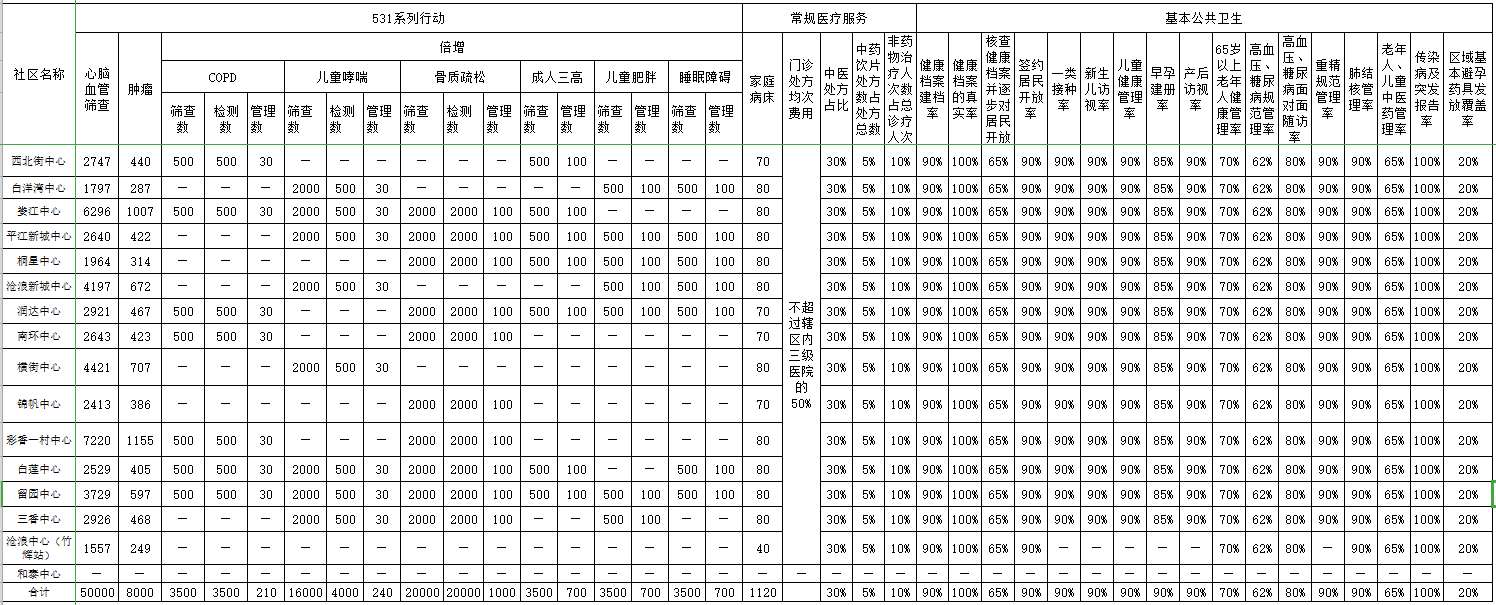 苏州市姑苏区民政和卫生健康局苏州市姑苏区民政和卫生健康局文件苏州国家历史文化名城保护区民政和卫生健康局文件